Essex, Beds and  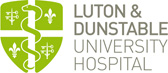  – individual placement description and training opportunitiesPlacementF2, Anaesthetics (4-month rotation)Departmental training opportunitiesF2 trainees will have the opportunity to work in our theatres, intensive care unit and follow pain rounds.  At the end of this placement they will be able to manage the airway with simple airway instruments, identify critically ill patients and prescribe pain relief for acute pain conditions. They will get exposure and opportunities to insert central venous catheters, arterial lines and interpret invasive monitoring.  There are a number of educational opportunities within the department including courses covering the following; Ultrasound for Venous Access, Ultrasound for Administration of Nerve Blocks, Central Line and Fibroptic Intubation.  All of these are available via the department and are free of charge.Generic training opportunitiesF2s are expected to attend 70% of the F2 teaching programme .  All F2s will have the opportunity to attend an in-house simulation session, encouraged to attend the weekly Grand Round lectures, departmental teaching, Swartz Rounds and Clinical Governance sessions.At your induction meeting with your named clinical supervisor you will have the opportunity to review and discuss the outcomes that can be achieved in each placement.LocationSupervisor(s)All Foundation Trainees are allocated an Educational Supervisor for the training year and a named clinical supervisor for each 4-month placement. Main duties of the placement and type of work to expectThe F2 trainee will work alongside consultants but will not be directly responsible for giving anaesthesia or responsible for patients on ITU. They are expected to attend the structured teaching programmes provided by the department and are expected to undertake pre-assessments, IV cannulations and participate in airway management, under direct supervision.  The F2 doctor does not carry a bleep and their roll is considered as supernumerary